Парциальная общеобразовательная программапо подготовке детей к школе«Грамотеи»для детей 5 -7 лет.Составитель: Осокина Н.Н.Срок реализации программы  2 года.Новый Уренгой2023г.Содержание: Пояснительная записка ……..стр. 3.I.Целевой раздел1.1. Актуальность………………….стр. 4.1.2. Цель и задачи Программы…..стр. 6.1.3. Основные принципы работы..стр. 7.1.4. Основные методы, используемые при реализации программы…..стр. 7.1.5. Возраст детей, участвующих в реализации программы. Характеристика возрастных особенностей детей……..стр. 7. 1.6. Срок реализации Программы…стр 11.1.7. Формы  занятий ……….стр. 12.1.8. Планируемые результаты……стр. 121.9. Формы и методы контроля…….стр. 15.II. Содержательный раздел2.1. Обучение грамоте………стр. 18.2.2. Математика………..стр. 22.2.3. Учебный план ………стр. 25.2.4. Взаимодействие с родителями…….стр. 32 III. Организационный раздел3.1. Средства, необходимые для реализации программы……стр. 32.3.2. Список использованной литературы ……стр. 33.         1.1. Пояснительная записка. Парциальная образовательная программа по подготовке детей к школе разработана на основе авторских программ Е.В. Колесниковой «От звука к букве,  «Обучение дошкольников элементам грамоты», «Математические ступеньки» в соответствии с основными нормативно-правовыми документами по дошкольному воспитанию:-Федеральный закон от 29.12.2012 273-ФЗ «Об образовании в Российской Федерации»;-Федеральный государственный образовательный стандарт дошкольного образования (Утвержден приказом Министерства образования и науки Российской Федерации от 17.10 2013 г, № 1155);-Санитарно-эпидемиологические требования к устройству, содержанию и организации режима работы дошкольных образовательных организаций (Утверждены постановлением Главного государственного санитарного врача Российской от 15. 05. 2013 года №26( с изменениями от 27.10.2020 года) «Об утверждении САНПИН» 2.4.1. 3049-13);-Приказ Министерства образования и науки Российской Федерации от 17.10.2013 г, 1155 «Об утверждении федерального государственного образовательного стандарта дошкольного образования», зарегистрированного в Минюсте РФ 14. П №30384; -Приказ Минпросвещения России от 25.11.2022 №1028 «Об утверждении федеральной образовательной программы дошкольного образования»;-Приказ Министерства образования и науки РФ от 31.07.2020 г - № 373 «Об утверждении Порядка организации и осуществления образовательной деятельности по основным общеобразовательным программам»;- Устав МБДОУ «Детский сад «Белоснежка».Программа ориентирована на детей 5-7 летнего возраста. Срок реализации программы - 2 года: 1-ый год обучения –  дети 5-6 лет, 2-ой год обучения – дети 6-7 лет. Деятельность детей по Программе организовывается в форме подгрупповых занятий. Образовательные ситуации и занятия распределены в соответствии с сеткой- расписанием. Занятия проводятся 1 раз в неделю в первой половине дня и включают в себя: небольшую теоретическую часть, иллюстрированный наглядный материал, игровые, занимательные упражнения, упражнения для развития моторики, физкультминутки. В рамках каждого занятия определены различные виды детской деятельности, отражающие интеграцию образовательных областей. Воспитатель дозирует объём образовательной нагрузки, не превышая допустимые санитарно-эпидемиологические правила и нормативы. По действующему СанПиН для детей возраста от 5 до 7 лет планируются занятия продолжительностью не более 25 - 30 минут (СанПиН 2.4.1.1249-03). Парциальная образовательная программа по подготовке детей (от 5 до 7 лет)  к школе «Грамотеи» имеет социально-педагогическую направленность и способствует развитию мотивации ребёнка к познанию и творчеству, созданию условий для всестороннего развития личности ребёнка.  I. Целевой раздел. 1.1. Актуальность.  Раннее обучение чтению  и формирование элементарных математических представлений – не дань моде и не прихоть амбициозных родителей. Тенденция к снижению возрастных рамок начала обучения детей грамоте и математике имеет вполне объективное основание: внедряются федеральная программа школьного и дошкольного образования, расширяется программа начальной школы, успешность освоения их зависит от подготовки, интеллектуального развития ребенка, умеющего читать и считать.Поступление ребенка в школу – важный этап в жизни, который меняет социальную ситуацию его развития. И, что самое главное, предъявляет к нему новые более высокие требования, как к  личности в целом,  так и к его интеллектуальным способностям. В багаже знаний современного первоклассника часто бывает востребован навык чтения, особенно при поступлении в различные учебные заведения. Именно востребованность данного навыка и явилась толчком к разработке данной программы адаптированной к работе с дошкольниками в общем дошкольном  образовании. Методы обучения, используемые в работе, соответствуют возрастным особенностям детей, а не дублируют детский сад или школу, что является отличительной особенностью данной образовательной программы.Главное место в обучении  грамоте детей старшего дошкольного возраста отведено работе со звуком, буквой, словом, предложением. При реализации содержания программы учтена  словарная работа, поскольку на начальных ступенях обучений чтению процесс понимания отстает от восприятия слова, это  упражнения, формирующие способность быстро схватывать смысл читаемого, запоминать содержание, строить высказывания, умение слушать и понимать собеседника.Содержание Программы также представляет одно из направлений образования детей 5 – 7 лет в области «Математическое развитие» , включающее не только первичное формирование знаний о количестве, числе и пространстве и времени, форме и размере, но и предполагающее развитие познавательных интересов, любознательности и мотивации , формирование предпосылок к учебной деятельности.За основу построения программы «От звука к букве…» взят исходный принцип системы дошкольного обучения грамоте Д.Е. Эльконина: знакомству и работе с буквами должен предшествовать добуквенный, чисто звуковой период обучения. Детей подготавливают к усвоению грамоты аналитико-синтетическим звуковым методом. Основной единицей изучения становится вначале звук, затем слог, далее слово. При создании Программы и методики её реализации учитывалось положение Л.С. Выготского «о ведущей роли обучения», которое является движущей силой психического развития. Обучение,  по мнению Л.С. Выготского, не может осуществляться без реальной деятельности самого ребенка, поэтому метод практических заданий является ведущим в данной программе. В Программе используется следующие подходы к развитию детей:системный подход рассматривает пути освоения ребёнком языка в единстве сознания и деятельности.комплексный подход требует взаимодействия разных наук (психолингвистики, педагогики, языкознания)теоретический подход основывается на представлении о закономерностях речевого развития дошкольников.личностный подход рассматривает процесс обучения детей с учётом их психофизиологических особенностей.Программа направлена на общее, интеллектуальное развитие детей.Парциальная образовательная программа  и  учебно–методический комплект дополнены и переработаны в соответствии с требованиями федеральных государственных образовательных стандартов и федеральной образовательной программы дошкольного образования к структуре Программы, её объёму, условиям реализации и результатам освоения.В ходе реализации Программы предусматривается совместная деятельность взрослых и детей в процессе занятий (познавательно- исследовательской деятельности), игры, общения, самостоятельной деятельности, которые организуют взрослые, сопровождают и поддерживают.Содержание Программы  отражает два направления образовательной деятельности в областях «Познавательное развитие» и «Речевое развитие», включает не только работу по формированию первичных представлений о количестве, числе, форме, размере, пространстве и времени; изучению звуков и букв русского языка по общепринятым группам (гласные, согласные, твердые и мягкие согласные) , но и предполагает развитие интересов детей, любознательности и познавательной мотивации, формирование предпосылок к учебной деятельности.Ведущей идеей речевого направления данной Программы является выработка у детей умений ориентироваться в звуко-буквенной системе родного языка и на этой основе — развитие интереса и способностей к чтению, Последовательное усвоение понятий «слово», «звук», «слог», «буква», «предложение» в различных игровых упражнениях формирует у ребенка осознание речи, её произвольности.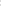 Развивая фонематический слух дошкольников, необходимо систематически выделять, узнавать, различать фонемы родного языка, т.к. хорошо развитый фонематический слух - существенная предпосылка правильного чтения и письма. Ведущей идеей второго направления Программы является развитие познавательного интереса к математике через ознакомление детей с различными областями математической действительности. Математика способствует развитию у детей мышления, памяти, внимания творческого воображения, наблюдательности строгой последовательности рассуждения и его доказательности; дает реальные предпосылки для развития логического мышления детей, обучения их умению кратко, точно, ясно и правильно излагать свои мысли. Формирование понятий о числе и арифметических действиях начинается с первых занятий и проводится на основе практических действий с различными группами предметов. У детей формируется обобщение об образовании следующего числа натурального ряда, устанавливается соотношение, между любым числом ряда и всеми ему предшествующими или последующими; учатся находить сумму двух чисел (с помощью счета предметов), их разность (на основе состава числа). Раскрытие смысла действий, формирование тех или иных понятий связано, как правило, с решением простых задач (решаемых одним арифметическим действием). Наряду с решением готовых задач важно упражнять детей в самостоятельном их составлении по различным заданиям учителя. Числовой и сюжетный материал должен браться из окружающей действительности. Важнейшее задание на занятиях математики имеет игровая деятельность, яркий и разнообразный дидактический материал.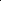 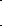 Содержание Программы реализуется в различных видах деятельности: игре, общении, занятиях – как основной механизм развития ребёнка (ФГОС ДО и ФОП ДО).1.2. Цель и задачи Программы: Цель: формирование компетенций дошкольников , которые необходимы для успешной самореализации ребенка в начальной школе , успешная адаптация детей дошкольного возраста к новым образовательным условиям и создание условий гуманного ( комфортного ) перехода с одной образовательной ступени на другую.Задачи программы:Обучение грамоте Образовательные:- учить определять место звука в трех позициях (в начале, середине и в конце слова);- учить называть слова с заданным звуком, слогом;- учить определять количество слов в предложении и составлять предложения;- учить ориентироваться на листе бумаги ;- обучать правильному слоговому чтению с постепенным переходом к чтению целыми словами;- учить читать прямые и обратные слоги, затем трёхбуквенные, односложные и  двусложные слова;Развивающие:- развивать речевую деятельность на основе бесед, разговоров, высказываний;- развивать интерес к занятиям по обучению грамоте;- развивать коммуникативную, регулятивную функции речи;- развивать мелкую моторику.Воспитательные: - формировать умение проводить звуковой анализ;- формировать умение интонационно выделять любой  звук в слове;  - воспитывать самостоятельность в процессе разговорной речи;- воспитывать культуру речи.Математика Образовательные:- формировать навыки количественного счета и порядкового счета;- знакомить детей с геометрическими фигурами;- учить детей решать простые задачи;- знакомить детей с математическими знаками;- учить соотносить предмет , число, цифру.Развивающие:- развивать логическое мышление;- развивать мелкую моторику;Воспитательные:- воспитывать самоконтроль и оценку;- воспитывать усидчивость и внимание;- воспитание самостоятельности при выполнении заданий.1.4. Основные принципы работы:- учет индивидуальных особенностей и возможностей детей старшего дошкольного возраста;- уважение к дошкольнику , к процессу и результатам его деятельности в сочетании с разумной требовательностью;- комплексный подход;- систематичность и последовательность;- вариативность знаний;- наглядность.1.5. Основные методы, используемые при реализации Программы: - наглядные -  рассматривание картин, наблюдение, демонстрация видеофильмов, показ образца задания;- практические - упражнения, игровой метод, моделирование;- словесные – рассказы воспитателя, рассказы детей, чтение худ. литературы1.6. Возраст детей, участвующих в реализации Программы. Данная дополнительная образовательная программа рассчитана на детей в возрасте от 5 до 7 (8) лет. Характеристика особенностей развития детей. Возрастные особенности детей 5-6 лет. Развитие центральной нервной и опорно-двигательной систем, зрительно-моторной координации позволяет ребенку значительно расширить доступный набор двигательных стереотипов. Психические функции. В период от пяти до шести лет детям доступно опосредованное запоминание. Эффективность запоминания с помощью внешних средств (картинок, пиктограмм) может возрастать в 2 раза. В старшем дошкольном возрасте продолжает развиваться образное мышление. Дети способны не только решить задачу в наглядном плане, но и совершить преобразования объекта, указать, в какой последовательности объекты вступят во взаимодействие и т.д. Эгоцентризм детского мышления сохраняется. Основой развития мыслительных способностей в данном возрасте является наглядно-схематическое мышление, начинают развиваться основы логического мышления. Формируются обобщения, что является основой словесно-логического мышления. Интенсивно формируется творческое воображение. Наряду сообразной креативностью, интенсивно развивается и вербальная креативность по параметрам беглости, гибкости, оригинальности и разработанности. Увеличивается устойчивость, распределение, переключаемость внимания. Развитие речи идет в направлении развития словаря, грамматической стороны речи, связной речи, ребенку доступен фонематический анализ слова, что является основой для освоения навыков чтения. Проявляется любознательность ребенка, расширяется круг познавательных интересов. Складывается первичная картина мира. Детские виды деятельности. У детей шестого года жизни отмечается существенное расширение регулятивных способностей поведения, за счет усложнения системы взаимоотношений со взрослыми и со сверстниками. Творческая сюжетно-ролевая игра имеет сложную структуру. В игре могут принимать участие несколько детей (до 5-6 человек). Дети шестого года жизни могут планировать и распределять роли до начала игры и строят свое поведение, придерживаясь роли. Игровое взаимодействие сопровождается речью, соответствующей взятой роли по содержанию и интонационно. Нарушение логики игры не принимается и обосновывается. При распределении ролей могут возникать конфликты, связанные с субординацией ролевого поведения, а также нарушением правил. Сюжеты игр становятся более разнообразными, содержание игр определяется логикой игры и системой правил. Интенсивно развиваются продуктивные виды деятельности, которые способствуют развитию творческого воображения и самовыражения ребенка. Детям доступны рисование, конструирование, лепка, аппликация по образцу, условию и по замыслу самого ребенка. Необходимо отметить, что сюжетно-ролевая игра и продуктивные виды деятельности в пять-шесть лет приобретают целостные формы поведения, где требуется целеполагание, планирование деятельности, осуществление действий, контроль и оценка. Продуктивные виды деятельности могут осуществляться в ходе совместной деятельности. Коммуникация и социализация. В общении со взрослыми интенсивно формируются внеситуативно-познавательная и внеситуативно-личностная форма общения. У детей формируется потребность в самоутверждении через возможность соответствовать нормам, правилам, ожиданиям, транслируемым со стороны взрослых. Со сверстниками начинает формироваться внеситуативно-деловая форма общения, что определяется возрастающим интересом к личности сверстника, появляются избирательные отношения, чувство привязанности к определенным детям, дружба. Характер межличностных отношений отличает выраженный интерес по отношению к сверстнику, высокую значимость сверстника, возрастанием просоциальных форм поведения. Детские группы характеризуются стабильной структурой взаимоотношений между детьми. Саморегуляция. В период от пяти до шести лет начинают формироваться устойчивые представления о том, «что такое хорошо» и «что такое плохо», которые становятся внутренними регуляторами поведения ребенка. Формируется произвольность поведения, социально значимые мотивы начинают управлять личными мотивами.  Личность и самооценка. Складывается первая иерархия мотивов. Формируется дифференцированность самооценки. Преобладает высокая, неадекватная самооценка. Ребенок стремится к сохранению позитивной самооценки. Возрастные особенности детей 6-7 лет. В период от пяти до семи лет наблюдается выраженное увеличение скорости роста тела ребенка в длину («полуростовой скачок роста»), причем конечности в это время растут быстрее, чем туловище. Изменяются кости, формирующие облик лица. Функциональное созревание.  Уровень развития костной и мышечной систем, наработка двигательных стереотипов отвечают требованиям длительных подвижных игр. Скелетные мышцы детей этого возраста хорошо приспособлены к длительным, но не слишком высоким по точности и мощности нагрузкам. Качественные изменения в развитии телесной сферы ребенка (полуростовой скачок) отражает существенные изменения в центральной нервной системе. К шести-семи годам продолжительность необходимого сна составляет 9-11 часов, при этом длительность цикла сна возрастает до 60-70 минут, по сравнению с 45-50 минутам у детей годовалого возраста, приближаясь к 90 минутам, характерным для сна детей старшего возраста и взрослых. Важнейшим признаком морфофункциональной зрелости становится формирование тонкой биомеханики работы кисти ребенка. К этому возрасту начинает формироваться способность к сложным пространственным программам движения, в том числе к такой важнейшей функции как письму – отдельные элементы письма объединяются в буквы и слова. К пяти-шести годам в значительной степени развивается глазомер. Дети называют более мелкие детали, присутствующие в изображении предметов, могут дать оценку предметов в отношении их красоты, комбинации тех или иных черт. Процессы возбуждения и торможения становятся лучше сбалансированными. К этому возрасту значительно развиваются такие свойства нервной системы, как сила, подвижность, уравновешенность. В то же время все эти свойства нервных процессов характеризуются неустойчивостью, высокой истощаемостью нервных центров. Психические функции. К шести-семи годам особую значимость приобретает процесс формирования «взрослых» механизмов восприятия. Формируется способность дифференцировать слабо различающиеся по физическим характеристикам и редко появляющиеся сенсорные стимулы. Качественные перестройки нейрофизиологических механизмов организации системы восприятия позволяют рассматривать этот период как сенситивный для становления когнитивных функций, в первую очередь произвольного внимания и памяти. Время сосредоточенного внимания, работы без отвлечений по инструкции достигает 10-15 минут. Детям становятся доступны формы опосредованной памяти, где средствами могут выступать не только внешние объекты (картинки, пиктограммы), но и некоторые мыслительные операции (классификация). Существенно повышается роль словесного мышления, как основы умственной деятельности ребенка, все более обособляющегося от мышления предметного, наглядно-образного. Формируются основы словесно-логического мышления, логические операции классификации, сериации, сравнения. Продолжают развиваться навыки обобщения и рассуждения, но они еще ограничиваются наглядными признаками ситуации. Увеличивается длительность произвольного внимания (до 30 минут). Развитие речи характеризуется правильным произношением всех звуков родного языка, правильным построением предложений, способностью составлять рассказ по сюжетным и последовательным картинкам. В результате правильно организованной образовательной работы у детей развивается диалогическая и некоторые виды монологической речи, формируются предпосылки к обучению чтения. Активный словарный запас достигает 3,5 - 7 тысяч слов. Детские виды деятельности. Процессуальная сюжетно-ролевая игра сменяется результативной игрой (игры с правилами, настольные игры). Игровое пространство усложняется. Система взаимоотношений в игре усложняется, дети способны отслеживать поведение партнеров по всему игровому пространству и менять свое поведение в зависимости от места в нем. Продуктивные виды деятельности выступают как самостоятельные формы целенаправленного поведения. Рисунки приобретают более детализированный характер, обогащается их цветовая гамма. Дети подготовительной к школе группы в значительной степени осваивают конструирование из различного строительного материала. Они свободно владеют обобщенными способами анализа, как изображений, так и построек; не только анализируют основные конструктивные особенности различных деталей, но и определяют их форму на основе сходства со знакомыми им объемными предметами. Способны выполнять различные по степени сложности постройки, как по собственному замыслу, так и по условиям. Коммуникация и социализация В общении со взрослыми интенсивно проявляется внеситуативно-личностная форма общения. В общении со сверстниками преобладает внеситуативно-деловая форма общения. Характер межличностных отношений отличает выраженный интерес по отношению к сверстнику, высокую значимость сверстника, возрастание просоциальных форм поведения, феномен детской дружбы, активно проявляется эмпатия, сочувствие, содействие, сопереживание. Детские группы характеризуются стабильной структурой взаимоотношений между детьми. Саморегуляция. Формируется соподчинение мотивов. Социально значимые мотивы регулируют личные мотивы, «надо» начинает управлять «хочу». Выражено стремление ребенка заниматься социально значимой деятельностью. Происходит «потеря непосредственности» (по Л.С. Выготскому), поведение ребенка опосредуется системой внутренних норм, правил и представлений. Формируется система реально действующих мотивов, связанных с формированием социальных эмоций, актуализируется способность к «эмоциональной коррекции» поведения. Постепенно формируются предпосылки к произвольной регуляции поведения по внешним инструкциям. От преобладающей роли эмоциональных механизмов регуляции постепенно намечается переход к рациональным, волевым формам. Личность и самооценка. Складывается иерархия мотивов. Формируется дифференцированность самооценки и уровень притязаний. Преобладает высокая, неадекватная самооценка. Ребенок стремится к сохранению позитивной самооценки. Формируются внутренняя позиция школьника; гендерная и полоролевая идентичность, основы гражданской идентичности (представление о принадлежности к своей семье, национальная, религиозная принадлежность, соотнесение с названием своего места жительства, со своей культурой и страной); первичная картина мира, которая включает представление о себе, о других людях и мире в целом, чувство справедливости. 1.7. Срок реализации ПрограммыПродолжительность реализации программы – 2 года ( период с октября по май месяц включительно, 64 часа в год). Занятия проводятся 8 раз в месяц, 2 занятия в неделю. Продолжительность занятия:1-й год обучения - 25 минут, 2-й год обучения - 30 минут.Программа реализуется в три этапа:1 этап: диагностический. Цель: мониторинг проведения ООД ДПО на начало учебного года.2 этап: развивающий. Цель: проведение ООД с детьми.3 этап: итоговый . Цель: мониторинг проведения ООД ДПО на конец учебного года.1.8. Формы занятийЗанятия являются комплексными, охватывают все стороны интеллектуального развития ребенка, включают в себя:- разнообразные пальчиковые игры и упражнения;- экспериментирование , моделирование , занимательные упражнения;- графические, фонематические, грамматические игры;- игры на развитие памяти , внимания;- физкультминутки;- веселые дидактические игры;- самостоятельная деятельность в рабочих тетрадях;- игровые упражнения на развитие мелкой моторики и координации движений руки;- занятия на освоение специальных учебных знаний и навыков.Игровые занятия для активизации воображения, внимания, восприятия.- анализ, классификация предметов;- обобщение по заданному признаку;- сравнение  и выделение главного;- простые умозаключения;-действия по предложенной схеме-алгоритму;Игровые занятия для развития математических способностей:- овладение счетными операциями;- формирование представлений о форме, величине, пространстве и времени;- сравнение количества предметов;- освоения количественного и порядкового счета ( последнему уделяется особое внимание);- решение арифметических задач и примеров на сложение и вычитание.Приемы и методы: словесные, наглядные, творческие, репродуктивные, проблемные, использование ИКТ.1.9. Планируемые результаты.По направлению: «Речевое развитие»К концу  1- го учебного года ребёнок должен:«Речевое развитие»: – делить слова на слоги; – уметь составлять предложения из двух-четырех слов; – членить простые предложения на слова; – определять место звука в слове; – давать характеристику звуку; – самостоятельно составлять предложение; – составлять рассказ с заданным количеством предложений; – свободно пользоваться и самим составлять звуковые схемы слов; – давать характеристику звуку; – уметь работать с кассой букв; – точно отвечать на поставленные вопросы педагога.Письмо (печатание):– овладевают позой пишущего человека; – ориентироваться на листе; – рисовать разнообразные линии;       – делить линию пополам; – рисовать простые росчерки (“петли”, “ленты”, “волна” и т. д.); – дорисовывать начатые фигуры; – вписывать элементы букв в конфигурацию росчерков; – уметь писать (печатать) гласные буквы разных размеров (крупные и мелкие); «Познавательное  развитие»считать по образцу и названному числу до 10;писать цифры от 1 до 10;пользоваться математическими знаками: +,-.=,<,>;записывать решение математической задачи (загадки) с помощью математических знаков;соотносить количество предметов с соответствующей цифрой;различать количественный и порядковый счет в пределах 10;составлять числа от 3 до 10 из двух меньших;понимать смысл пословиц, в которых присутствуют числа;знать геометрические фигуры;рисовать в тетради в клетку геометрические фигуры, символические изображения предметов из геометрических фигур;выкладывать из счетных палочек геометрические фигуры;располагать предметы в убывающем и возрастающем порядке по величине, ширине, высоте и толщине, используя соответствующие определения;делить предмет на 2-4 или более частей, понимать , то часть меньше целого, а целое больше части;называть последовательно дни недели, месяцы;ориентироваться на листе бумаги, в тетради в клетку;определять положение предметов по отношению к другому лицу; решать логические задачи на сравнение, классификацию ,установление последовательности событий, анализ и синтез;понимать задание и выполнять его самостоятельно;проводить самоконтроль и самооценку выполненной работы.К концу второго года обучения дети должны уметь:«Речевое развитие»: – строить сложные предложения разных видов; – составлять рассказы по серии картин; – находить слова с определенным звуком; – составлять сказки, пользуясь моделями букв; – знать пословицы, поговорки, скороговорки; – уметь разгадывать ребусы, кроссворды; – членить на слоги двух-, трехсложные слова с открытыми слогами; – составлять слова из слогов; – делать звуко-буквенный анализ слов; – знать и называть все буквы алфавита; – уметь составлять схемы слов, предложений; – устанавливать порядок звуков в слове; – уметь пользоваться слоговыми таблицами; указывают местонахождение гласных и согласных звуков в прямом и открытом слогах и словах; – овладевают сознательным, плавным чтением.Письмо (печатание): – писать слова и небольшие тексты на листе в клетку; – составлять схемы слов; – выполнять письменные задания у доски; – списывать с настенной доски слова, предложения; – осваивать общий темп записи; – умеют писать заглавные буквы (начало предложения, имена собственные); – соблюдают пробел между словами; –уметь определять предложение по интонации (вопросительное, повествовательное и восклицательное) и ставить в конце предложения соответствующий знак.«Познавательное развитие»понимать независимость числа от величины, пространственного расположения предметов, направлений счета;использовать и писать цифры и математические знаки;сравнивать группы однородных и разнородных предметов по количеству;дорисовывать геометрические фигуры до знакомых предметов;преобразовывать одни геометрические фигуры в другие путем складывания разрезания;раскладывать предметы в возрастающем и убывающем порядке по величине, ширине, высоте, толщине в пределах 10; измерять линейкой отрезки, записывать результаты, изображать отрезки заданной величины;ориентироваться на листе бумаги в клетку;определять положение предмета по отношению к другому;решать логические задачи на сравнение, классификацию, установление последовательности событий, анализ и синтез; понимать задание и выполнять его самостоятельно;проводить самоконтроль и самооценку выполненной работы. 1.10. Формы и методы контроля.          Важной задачей обучения чтению является диагностика усвоенных знаний. Это не только показатель работы педагога, но и важный аналитический материал, позволяющий корректировать содержание, методы и формы работы с детьми по данной проблеме.Одной из форм диагностики может быть педагогический мониторинг.Педагогическая мониторинг - это педагогическая деятельность, направленная на изучение фактического состояния и специфических особенностей субъектов педагогического взаимодействий, а так же на прогнозирование тенденций их развития как основы для целеполагания и проектирования педагогического процесса. Таким образом, использование в педагогическом процессе технологий образовательного мониторинга позволит решить выявленные проблемы, поскольку мониторинг предполагает: Постоянный сбор информации об объектах контроля, то есть выполнение функции слежения; Изучение объекта по одним и тем же критериям с целью выявления динамики изменений; Компактность, минимальность измерительных процедур и их включенность в педагогический процесс.Целью педагогического мониторинга является отслеживание результатов реализации программы, наблюдение за развитием личности ребенка.Для отслеживания результатов образовательного процесса используются следующие виды контроля:начальный контроль (октябрь),итоговый контроль (апрель)Сводная таблица данных отражает динамику роста овладения детьми навыками чтения.При проведении диагностики следует опираться на следующие принципы: 1.Результаты диагностики не должны получать в мнении педагога эмоциональную или этическую окраску.2.Результаты диагностики должны рассматриваться как конфиденциальная информация.3.Педагогическая диагностика осуществляется в привычной для ребёнка обстановке. Во время свободных игр, в режимные моменты, на прогулке или на занятиях воспитатель наблюдает за поведением детей. Результаты своих наблюдений воспитатель фиксирует.Оценка дается по трехбальной системе.Низкий уровень – ребенок пассивен в работе. Не владеет основными качественными характеристиками звуков и букв.Средний уровень – ребенку нравится выполнять задания. Ребенок допускает ошибки , но исправляет их с небольшой помощью взрослого.Высокий уровень – ребенок активен при выполнении заданий. Владеет средствами звукового анализа слов, определяет основные качественные характеристики звуков в слове (гласный-согласный, твердый-мягкий, место звука в слове). Соотносит буквы и слоги.Основная задача диагностики заключается в том, чтобы определить степень освоения ребенком программы дополнительного образования «Грамотеи»  с использованием занимательных игр и упражнений образовательного содержания.Основной метод диагностики: педагогическое наблюдение.Процедура организации и проведения диагностики.Наблюдение за процессом познавательной деятельности проводится на занятиях  кружка.Критерии наблюдения.1.  Восприятие  материала и ориентировочная основа деятельности:а) правильное восприятие ребенком образовательной задачи  воспитателя (о чем подумать, что сделать), понимание смысла каждого этапа предстоящей деятельности;б) активное участие в выполнении действий сравнения, отгадывания, поиска пути решения проблемы.2.      Практические и умственные учебные действия, выполняемые старшим дошкольником в процессе деятельности.а) активное выполнение учебных действий сравнения, сопоставления, обобщения, моделирования, схематизации в соответствии с поставленной учебной задачей;б) разнообразные формы выполнения умственных действий: по наглядной основе, схеме или модели, в плане внутренней речи развернуто или свернуто, самостоятельно или после побуждений со стороны взрослого;в) самостоятельный выбор ребенком необходимых материалов на основе ориентировки в учебной задаче;г) ребенок предлагает способ выполнения действия, состоящий из 3-4 эталонов (сначала.., затем.., после этого...);д) владеет несколькими способами достижения одного и того же результата.3.      Состояние самоконтроля:а) умеет осуществлять итоговый самоконтроль (по окончании деятельности);б) может осуществлять пошаговый самоконтроль (проверять себя) в процессе деятельности;в) планирует деятельность до ее начала (предварительный самоконтроль).Результат познавательной деятельности: правильность выполнения поставленных  задач, наличие интереса к деятельности, самооценке, осознание ребенком связи поставленной задачи и полученного результат Таблица результатов диагностики.Обучение грамоте:Сводная картаМатематикаII. Содержательный разделСодержание программы делится на 2 этапа:1год-развитие звуковой культуры и фонематического слуха; закрепить представление о числах и цифрах до 5, дать представление от 6 до 10 на основе сравнения двух множеств, сравнение предметов по величине, закрепление ранее изученных геометрических фигур, знакомство с новыми.2год-развитие звуко-буквенного анализа, интереса и способностей к чтению; закрепить представление о числах и цифрах от 1 до 10, дать представление о числах и цифрах от 11 до 20 и новой счетной единицей – десятком, продолжать знакомить с составом числа до десяти.Кроме того, на каждом этапе решается задача подготовки руки ребёнка к письму и счету на уровне возрастных особенностей и включает в себя:развитие мелкой моторики (упражнения для пальцев      и кистей рук);формирование графических навыков2.1. Обучение грамоте.1 – й год обучения. Основные задачи при работе – развитие звукобуквенного анализа, развитие фонематического восприятия, подготовка руки к письму – решаются на протяжении всего учебного года. Предмет изучения – звуки и буквы русского языка по общепринятым группам (гласные,  согласные, звонкие, глухие согласные). Каждое занятие начинается с изучения звука: дети учатся выделять из слова , уточняется его произношение, определяется место звука в слове, одновременно дети знакомятся с графическим изображением звуков: красный квадрат – гласный, синий – твердый, зеленый – мягкий согласный звук. Затем детям представляется буква, обозначающая изучаемый звук. Главное на этом этапе – научить детей не путать понятия звук и буква; звук мы слышим и произносим, букву видим и пишем. Работа по изучению звука и буквы проводится на каждом занятии, и к концу года у детей формируется четкое представление о них. Дети учатся писать печатную букву с использованием образца и ограничения клеткой. Обучение написанию букв позволяет решать главную задачу – развитие звукобуквенного анализа, а также способствует развитию графических навыков.В этот этап не ставится задача научить детей читать и писать, основная задача – приобщение детей к материалу, дающему пищу воображению, затрагивающему не только интеллектуальную, но и эмоциональную сферу ребенка. Все занятия проводятся в доступной игровой форме. Каждое занятие имеет игровое название – тему, которая сообщается детям,  и дидактическую тему, на основе которой ставятся цели данного занятия. Ход занятий описан достаточно подробно, указывается дидактический материал для каждого занятия. Все пособия легко изготавливаются руками педагога.Игры, упражнения увлекают всех детей, даже умеющих читать.Все конспекты – не догма. Содержание, игры, упражнения изменяются по мере появления новых материалов в литературе, новых методик и технологий.Данная система занятий позволяет детям успешно овладеть звуковым анализом, выделять особенности слов, сравнивать, находить правильное решение. У детей развивается интерес к языку, формируется творческое мышление, складывается система знаний о языке.Знакомство со звуками и буквами русского алфавита начинается с гласных  А, О, У, Ы, И, потому что они хорошо слышны в начале слова, в середине и конце; и обозначаются  - красными  квадратами.  Дети в данный  год обучения знакомятся с согласными: М,С, Х, Р, Ш, Н, так как их легко можно соединить с гласными в обратных и прямых слогах (а-м-м,  м-м-а ). Затем переходят к чтению коротких слов: мак, оса, сам, сом, муха и.т.д.За год обучения дети повторяют знания о гласных и знакомятся с  согласными ( Л, М, Н, Р), которые хорошо слышны как в начале, так и в конце слова (стол, шар). По мере ознакомления с согласными дети учатся читать слоги с изученными звуками и буквами и знакомятся с условным обозначением твердых согласных – синий квадрат (мама, мыло). Далее дети переходят к чтению коротких предложений (МАМА, СОМ, МЫ МАЛЫ.) и знакомятся с графическим изображением предложения.  На занятиях часто используются  «файлы», специально подготовленные задания для автоматизации навыков слияния букв, слогов и слов. А также на занятии используются дидактические игры: «Читайка», «Раз словечко, два словечко»,  «Подбери слово», «Закончи слово», «Предложения», «Слова потерялись»  и т.д.  В занятия включены физкультминутки, которые позволяют детям расслабиться, а педагогу разграничить занятие на структурно-смысловые части.Все занятия проводятся в доступной игровой форме.Содержание, игры, упражнения изменяются по мере появления новых материалов в литературе, новых методик и технологий.Данная система занятий позволяет детям успешно овладеть звуковым анализом, выделять особенности слов, сравнивать, находить правильное решение. У детей развивается интерес к языку, формируется творческое мышление, складывается система знаний о языке.Учитывая постепенность усложнения, эти понятия усваиваются в определенной последовательности:Звуки окружающего мира;Звуки, произносимые человеком (речевые звуки);Гласные звуки;Согласные звуки (без классификации);Согласны твердые и мягкие;Согласные звонкие и глухи. Параллельно даются понятия:Слово;Слог;Предложение;Заглавная буква;Вопросительное предложение;Ударение.Основная задача – овладение техникой чтения, зарождающийся интерес к самостоятельному чтению.Основной материал изучения – слова и предложения, тексты, которые дети к концу обучения читают самостоятельно. Детям предлагаются игровые задания и упражнения со звуками, буквами, словами и предложениями. Содержание заданий связано с разделами «ознакомления с окружающим миром» (времена года, домашние и дикие животные, цветы и т.д.). Расширение и обогащение представлений об окружающем мире происходит с помощью художественного слова: пословиц и поговорок, загадок, сказок, стихотворений, рассказов Ушинского К., Даля В., Сладкого Н. В каждое занятие включены задания по развитию графических навыков с целью подготовки руки ребёнка к письму.2-й год обученияОсновные задачи этого этапа обучения:1.Развитие интереса и способностей к чтению.2.Подготовка руки ребёнка к письму.Занимательная деятельность на данном этапе обучения строится с учётом возрастных особенностей ребёнка и не является уроками, на которых отрабатывается техника чтения.Детям предлагается осмысление способа чтения через:- включение в интересную игровую деятельность со звуками и буквами;- отгадывание загадок, которые они читают самостоятельно, а затем записывают слово-отгадку;- разгадывание ребусов, кроссвордов;- чтение небольших текстов, стихотворений.Темы, предлагаемые для развития интереса и способностей детей 6-7 лет к чтению, соответствуют разделу «Ознакомление с окружающим миром», который представлен в комплексных рабочих программах.Педагоги могут использовать материалы пособий «Развитие интереса и способностей к чтению у детей 6-7 лет» и рабочие тетради «Я начинаю читать» на занятиях по ознакомлению с окружающим миром по своему усмотрению.С этой целью на каждом листе указана тема занятия («Овощи», «Транспорт» и др.).Проводятся и специальные занятия по подготовке к обучению грамоте.Педагог, обучая детей элементам грамоты, одновременно решает задачи речевого развития детей по обогащению словарного запаса, формированию грамматически правильной речи, расширению знаний об окружающем мире.Этому способствуют художественные произведения, представленные жанрами и связанные с темой занятия.Осознанности чтения и письма способствуют задания, предлагаемые на каждом занятии.1.Игровые упражнения «Буквы рассыпались», «Слоговые кубики», «Напиши правильно».2.Чтение предложений, в которых не дописано последнее слово (его должны написать дети).3.Чтение загадок, прочитав которые дошкольники должны не только отгадать, но и написать слово-отгадку в кроссворде или под картинкой-отгадкой.Успешному выполнению заданий помогают рисунки.В каждое занятие включены задания по развитию графических навыков с целью подготовки руки ребёнка к письму. Они предлагаются в определённой системе и последовательности.1.Ознакомление с тетрадью в линейку, с понятием «широкая и узкая строка» и умение ориентироваться в них.2.Развитие умения проводить прямые и замкнутые линии в ограниченном пространстве (широкой и узкой строке).3.Закрепление умения штриховать, не выходя за контур.4.Рисование в тетради в линейку сложных изображений предметов, требующих анализа и синтеза.5.Написание слов, предложений печатными буквами соответственно заданными условиями: писать в определённом порядке, не выходя за контур клетки, количество букв должно соответствовать количеству клеток.Все задания направлены на развитие у детей глазомера, чёткой координации руки и всегда связаны с темой НОД. Например, тема «Овощи» - дети рисуют огурцы; тема «Игрушки» - дети рисуют шарики; тема «Дикие животные» - дети рисуют зайцев и т. д..Кроме того, для подготовки руки ребёнка к письму в каждое занятие включены упражнения по развитию моторики - упражнения для развития пальцев и кистей рук, которые дети выполняют на физкультминутках. Игровые упражнения сопровождаются чтением стихов – потешек. Такая деятельность создаёт благоприятный эмоциональный фон, способствует тренировке пальцев.Педагогу необходимо следить за правильностью положения рук и пальцев каждого ребёнка, а также за точностью переключения с одного движения на другое.Выполнение заданий способствует формированию у дошкольников учебных умений:-понимание учебной задачи;-умение выполнить её самостоятельно;-умение сформулировать учебную задачу, используя условные обозначения (ребёнка необходимо познакомить с ними, прежде чем приступать к работе с тетрадью).2.2. МатематикаСодержание, методы и формы организации учебного процесса непосредственно согласованы с закономерностями развития ребенка. В рабочих тетрадях используются стихи, загадки, приметы, пословицы, игровые упражнения, которые всегда связаны с темой занятия. Это позволяет снять утомление, внести разнообразие в занятие, дети узнают много нового, учатся обобщать.Прослеживается интегрирование предмета с другими предметами, это помогает расширять кругозор, обогащать словарный запас детей, развивать речь. Во все разделы включены логические задачи, что способствует развитию логических форм мышления.Программа позволяет педагогу использовать словесные, наглядные, проблемно-поисковые методы обучения.             Учебный материал организован по следующим разделам:Количество и счет.Величина.Ориентирование в пространстве.Ориентирование во времени.Геометрические фигуры.Логические задачи.Основные формы и способы работы с детьми.Занятия включают в себя систему дидактических заданий, игр и игровых упражнений, теоретическую часть, физкультминутки, что будет способствовать развитию мелкой моторики, развитию речи, глазомера, основных движений.Программа включает работу по группам, коллективную, самостоятельную деятельность и индивидуальные занятия.1 год обученияКоличество и счет. На занятиях по этой теме у детей следует развивать общие представления о множестве: формировать множества по признакам, видят составные части множества, устанавливать отношения между отдельными частями, составляют пары предметов; совершенствовать навыки количественного и порядкового счета в пределах 10; познакомить с цифрами от 0 до 9;закреплять отношения между числами натурального ряда, умение увеличивать, уменьшать каждое число на 1; учить называть числа в прямом и обратном порядке, последующее и предыдущее число к названному числу, определять пропущенное число; ознакомить с составом второго пятка из единиц; учить раскладывать число на два меньших и составлять из двух меньших большее (на наглядной основе); учить на наглядной основе, составлять и решать простые арифметические задачи на сложение и вычитание; при решении задач пользоваться знаками действий. Величина. Учить: располагать предметы в возрастающем и убывающем порядке по величине, высоте, ширине, использовать соответствующие определения; делить предмет на 2-8 равных частей путем сгибания; правильно обозначать части целого, устанавливать отношения целого и части, размера частей;способствовать развитию глазомера. Геометрические фигуры. закреплять знания о геометрических фигурах: круг, квадрат, треугольник, прямоугольник, овал;закреплять умения дорисовывать геометрические фигуры до знакомых предметов; учить классифицировать геометрические фигуры по разным основаниям (виду, величине);познакомить с геометрической фигурой: трапеция; учить называть и показывать элементы геометрических фигур (вершина, сторона, угол); продолжать учить рисовать символические изображения предметов из геометрических фигур в тетради в клетку;продолжать выкладывать из счетных палочек геометрические фигуры;продолжать учить преобразовывать одни фигуры в другие путем складывания и разрезания. Ориентировка во времени. дать элементарные представления о времени: его периодичности, необратимости, последовательности всех дней недели, месяцев, времен года. учить пользоваться в речи словами -понятиями: сначала ,потом, до, после, раньше, позже; учить различать длительность отдельных временных интервалов, регулировать свою деятельность в соответствии со временем. Ориентировка в пространстве. учить детей ориентироваться на ограниченной территории (лист бумаги, страница, учебная доска); закреплять умения определять словом положение предметов по отношению к себе, к другому лицу (справа, слева, впереди, сзади, перед, после, между...);продолжать учить пользоваться тетрадью в клетку. Логические задачи.продолжать учить решать логические задачи (на сравнение, классификацию, анализ и синтез);развивать способность к установлению конкретных связей и зависимостей. 2 год обученияКоличество и счётЗакрепить:умение писать цифры от>1 до 9 и число 10;представления о цифрах от 0 до 9 и числе 10 на основе сравнения двух множеств;умение делать из неравенства равенство.
Продолжать учить:считать по образцу и названному числу в пределах 10;понимать независимость числа от величины, расстояния, пространственного расположения предметов, направлений счета;сравнивать группы разнородных предметов;отгадывать математические загадки;записывать решение задачи (загадки) с помощью математических знаков, цифр, чисел;правильно использовать и писать математические знаки +, -, =,< , >;сравнивать количество предметов и записывать соотношения при помощи знаков и цифр;устанавливать соответствие между количеством предметов, числом и цифрой;решать арифметические задачи, примеры на сложение и вычитание;решать логические задачи.
Учить:считать в пределах 10 в прямом и обратном порядке;определять место того или иного числа в ряду (10—20) по его отношению к предыдущему и последующему числам;различать количественный и порядковый счет в пределах 10;различать количественный и порядковый счет в пределах 20, правильно отвечать на вопросы: Сколько? Который? Какой по счету?;воспроизводить количество движений по названному числу.Продолжать знакомить:с составом числа из двух меньших (до 10);стихами, загадками, считалками, пословицами, в которых присутствуют числа и другие математические понятия (части суток, дни недели, времена года).Познакомить:с числами от 11 до 20 и новой счетной единицей — десятком;числами второго десятка и их записью.ВеличинаПродолжать учить:раскладывать предметы в возрастающем и убывающем порядке по величине, ширине, высоте, толщине, употреблять сравнения (большой, поменьше, еще меньше, самый маленький, высокий, ниже, еще ниже, самый низкий);делить предмет на 2, 4, 6, 8 и более частей и понимать, что часть меньше целого, а целое больше части.Учить:измерять линейкой, определять результаты измерения в сантиметрах;изображать отрезки заданной длины с помощью линейки. Развивать глазомер.Геометрические фигурыЗакрепить:	знания о геометрических фигурах (круг, квадрат, треугольник, прямоугольник, овал, трапеция);умение дорисовывать геометрические фигуры до знакомых предметов.Продолжать учить:рисовать символические изображения предметов из геометрических фигур в тетради в клетку;выкладывать из счетных палочек геометрические фигуры (квадрат, прямоугольник, треугольник, трапецию);преобразовывать одни фигуры в другие (путем складывания, разрезания).Учить:классифицировать геометрические фигуры по разным основаниям (виду, величине);называть и показывать элементы геометрических фигур (вершины, стороны, углы).познакомить с геометрическими фигурами (ромб, пятиугольник, шестиугольник).Ориентировка во времениЗакрепить и углубить временные представления о частях суток, днях недели, временах года, месяцах.Продолжать учить устанавливать различные временные отношения.Познакомить с часами (стрелки, циферблат).Учить определять время с точностью до получаса.Ориентировка в пространствеЗакрепить:умение ориентироваться на листе бумаги;определять словом положение предмета по отношению к себе, другому лицу (справа, слева, впереди, сзади).Упражнять в определении расположения предметов на листе бумаги.Продолжать учить пользоваться тетрадью в клетку.Логические задачиПродолжать учить:решать логические задачи на сравнение, классификацию, установление последовательности событий, анализ и синтез;устанавливать конкретные связи и зависимости.2.3.Учебный планТематическое планирование по направлению"Обучение грамоте "Тематическое планирование по направлению"Математическое развитие "2.4. Взаимодействие с родителями. Осуществление полноценного образовательного процесса  обучения грамоте и математике невозможно без включения и активного участия родителей дошкольников. Овладение навыками чтения и элементарному счету особенно в дошкольном возрасте требует ежедневной актуализации и закрепления знаний о звуках и буквах, счете и количестве, полученных на занятиях. Без поддержки и систематических упражнений в домашних условиях, без заинтересованности родителей дошкольников в успехе процесса обучения невозможно полноценное овладение навыками чтения и счета.На протяжении всей реализации содержания учебного материала программы родители являются неотъемлемыми участниками образовательного процесса: они ознакомлены с требованиями, целями и задачами обучения; осведомлены о необходимости выполнения домашних заданий  (см. указанные источники) и постоянного закрепления и упрочения материала изученного с педагогом.Основные правила для родителей по организации домашних занятий с дошкольниками в процессе обучения грамоте и математике :1.Играйте! Игра - естественное состояние дошкольника, наиболее активная форма познания мира, наиболее эффективная форма обучения. Обучение дошкольника должно проходить как бы между прочим, в игровой ситуации, в обстановке увлекательного дела.2. Поддерживайте интерес к занятиям, используйте разнообразные игры и пособия.3. Важна не длительность занятий, а их частота.4. Будьте последовательными в обучении грамоте и математике.5. Ваши указания и инструкции должны быть короткими, но емкими - ребенок дошкольного возраста не способен воспринимать длинные инструкции.6. Овладение чтением требует от ребенка большого умственного и физического напряжения. Поэтому на каждом занятии обязательно сочетайте учебные упражнения с разминками (физминутка, пальчиковая гимнастика, подвижная игра).7. Ребенок - это не уменьшенная копия взрослого. Ребенок имеет право не знать и не уметь! Будьте терпеливы!8. Не сравнивайте успехи вашего ребенка с успехами других детей. Темп освоения навыка чтения и элементарного счета  индивидуален для каждого ребенка.9. Для каждого ребенка существует свой оптимальный способ обучения . Постарайтесь найти именно те приемы и методы работы, которые соответствуют его индивидуальным особенностям.10. Никогда не начинайте занятия, если у вас или вашего ребенка плохое настроение: такие занятия не принесут успеха!III. Организационный раздел3.1. Средства, необходимые для реализации программы.Обучение грамоте:Учебно-методическая литератураНаборы дидактических игрДемонстрационный материал «Слова, звуки, слоги»Рабочие тетради дошкольникаМагнитная азбука;Карточки для индивидуального чтения;Фланелеграф;Наглядность: таблицы, картинки, игрушки, муляжи и др.Математика:Предметные картинки.Раздаточный и счетный материал.Набор цифр.Набор геометрических плоскостных и объемных фигур.Модель часов, весы.Арифметическое домино, мозаика, пазлы.Развивающие игры «Магический квадрат», «Рыбалка», разрезные картинки.Строительный конструктор.Кубики с сюжетными картинками.ТСО3.2.Список использованной литературыМетодическое обеспечение дополнительной общеразвивающей программы:3-я часть программы Е.В. Колесниковой - «Развитие звуко-буквенного анализа у детей 6 лет». Сценарии учебно-игровых занятий  к рабочей тетради «От А до Я».«От А до Я»- рабочая тетрадь для выполнения заданий ребёнком.«От звука к букве» - демонстрационный материал.Л.Е. Журова, Н.С. Варенцова, Н.В. Дурова, Л.Н. Невская. Обучение дошкольников грамоте. Методическое пособие под редакцией Н.В. Дуровой. - М.: «Школьная Пресса», 2004 г.Колесникова Е.В. «Математика для детей 5-6 лет» .Демонстрационный материал. – М.: Ювента, 2013.Колесникова Е.В. Рабочие тетради для детей «Я считаю до десяти», «Я считаю до двадцати».- М.: Ювента – 2013.Колесникова Е.В. Тесты для детей 5 лет. – М.:Ювента, 2013 Е.В.Колесникова. Программа «От звука к букве. Обучение дошкольников элементам грамоты» . Рекомендовано учебно-методической лабораторией педагогики начального образования Московского института открытого образования. Издательство ЮВЕНТА , Москва 2007гЕ.В.Колесникова. Развитие фонематического слуха у детей 5 лет. Учебно-методическое пособие к рабочей тетради «От слова к звуку». Допущено Министерством образования и науки Российской Федерации.  Издательство ЮВЕНТА , Москва 2007гЕ.В.Колесникова. «Развитие звуко-буквенного анализа у детей у детей 6 лет»У.М.Сидорова. Задания  по развитию речи детей старшей группы ДОУ. Творческий центр. Москва 2010г.Т.М. Бондаренко «Комплексные занятия в подготовительной группе детского сада». Практическое пособие для воспитателей и методистов ДОУ. Воронеж 2007 год.Колесникова Е.В. Программа «Математические ступеньки». – М.:Ювента, 2010. Колесникова Е.В. Математика для детей 6-7 лет: методическое пособие. – М.:Ювента, 2013.Колесникова Е.В. Диагностика математических способностей детей 6-7 лет. М.:Ювента,2013.Колесникова Е.В. Учебно-методическое пособие к рабочей тетради по математике для детей 5-6 лет, 6-7 лет. – М.:Ювента, 2013.для родителейЕ.В. Колесникова. « Ну-ка, буква, отзовись!» Рабочая тетрадь для детей 5-7 лет. Рекомендовано лабораторией дошкольного образования и лабораторией дефектологии Московского института открытого образования.  Издательство ЮВЕНТА Москва 2010гКоррекционно-развивающее обучение. Е.В.Колесникова «Слушай, смотри, делай!» Рабочая тетрадь для детей 5-7лет.№ФИ ребенка ЗвукиЗвукиЗвукиЗвукиЗвукиЗвукиСлогиСлогиСлогиСлогиСлогиСлогиСловаСловаСловаСловаБуквыБуквыБуквыБуквыБуквыБуквы№ФИ ребенка Понятие «Звук»Понятие «Звук»Характеристика  звука  (согласный, гласный), (твердый, мягкий)Характеристика  звука  (согласный, гласный), (твердый, мягкий)Положение звука в словеПоложение звука в словеПонятие «Слог»Понятие «Слог»Слоговой анализ  словаСлоговой анализ  словаЧтение слоговЧтение слоговГрафическое моделирование слова (прямоугольник)Графическое моделирование слова (прямоугольник)Составляет предложение из 4-6 слов, анализирует егоСоставляет предложение из 4-6 слов, анализирует егоПонятие «Буква»Понятие «Буква»Согласные и гласные буквыСогласные и гласные буквыСоотнесение букв и слоговСоотнесение букв и слогов1.нкнкнкнкнкнкнкнкнкнкнк2.УровеньКоличество детейКоличество детей%%Начало годаКонец годаНачало годаКонец годаВысокий Средний Низкий№Ф.И. ребенкаКоличество и счетКоличество и счетВеличинаВеличинаГеометрические фигурыГеометрические фигурыОриентация во времениОриентация во времениОриентация в пространствеОриентация в пространствеЛогические задачиЛогические задачи№периоднкнкнкнкнкнк1.2.ПродолжительностьПериодичностьв неделюКол-во часовв неделюКол-во часов в год25 мин-год обучения2 раза2академический час   64часа30 мин-год обучения2 раза2академический час   64 часаМесяцПервый год обучения  Второй год обучения  октябрьЗвуки и буквы.  Слова. Звуки.  Звук "А" Буква АЗвук "О" Буква ОЗвук "Л". Буква Л  Звук "Ль". Буква Л  Дифференциация звуков "Ль" и "Й"  Звук "В", "Вь". Буква В.  Предложение.ноябрьЗвук "Э" Буква Э  Звук "И" Буква И  Звук "Ы" Буква Ы  Дифференциация звуков "И" - "Ы"Дифференциация звуков "В" - "Ф", "Вь" - Фь" Звонкие и глухие согласныеЗвук "Ч". Буква Ч  Звук "Щ" Буква Щ   Дифференциация звуков "Ч" и "Щ"  декабрьЗвук "У" Буква У  Гласные звуки и их дифференциация.  Звук "М". Согласные звуки. Слоги. Буква М  Звук "Мь". Твердые и мягкие согласные. Буква МЗвук "Б". Буква Б  Звук "Бь". Буква Б  Дифференциация звуков "Б" - "П", "Бь" - "Пь"  Звук "Д" ". Буква Д  Звук "Дь". Буква ДянварьЗвук "Н" Буква Н  Звук "Нь" Буква Н  Звук "П" Буква ПЗвук "Пь" Буква П  Звук "Дь". Буква Д  Дифференциация звуков "Д" - "Т", "Дь" - "Ть"  Звук "С". Буква С  Звук "Сь". Буква С  февральЗвук "Т" Буква Т  Звук "Ть" Буква Т  Звук "К" Буква К  Звук "Кь" Буква К  Дифференциация звуков "Ц" - "С", "Ц" - "Ч"  Звуки "Г". Буква Г  Звуки "Гь". Буква Г  Дифференциация звуков "Г" - "К", "Гь" - "Кь"мартЗвук "Х" Буква Х  Звук "Хь" Буква Х  Дифференциация звуков "К" - "Х", "Кь" - "Хь"  Звук "Ф" Буква Ф  Звуки "З". Буква З  Звуки "Зь". Буква З  Дифференциация звуков "С" - "З", "Сь" - "Зь". Свистящие согласные звуки.Звук "Ш". Буква Ш апрельЗвук "Фь" Буква Ф  Звук "Й"  Звук "ЙО". Двойные звуки. Буква Е  Звук "ЙУ". Буква Ю  Дифференциация звуков "Ш" - "С", "Ш" - "Щ"Звук "Ж". Буква Ж  Дифференциация звуков "Ж" - "Ш", "Ж" - "З" Шипящие согласные звуки.Звук "Р". Буква Р   майЗвук "ЙА". Буква ЯЗвук "ЙЭ". Буква ЕДифференциация звуков "ЙЭ", "ЙО", "ЙА", "ЙУ"Закрепление пройденного материалаЗвук "Рь". Буква Р  Дифференциация звуков "Р" - "Л", "Рь" - "Ль"Буква Ь, Ъ чтение слов, стихотворных текстов  Закрепление пройденного материалаМесяцПервый год обучения  Второй год обучения  октябрьЧисло 1 и цифра 1,величина, логическая задача.Число 2 и цифра 2.,знаки +,=, соотнесение формы предмета с геометрической фигурой, ориентировка на листе.Числа и цифры 1,2,3,соотнесение количества предметов с цифрой, логическая задача.Числа и цифры 1,2,3,4,соотнесение количества предметов и цифр, величина, круг, логическая задача.Числа и цифры от 1 до 10. Знаки <,>, математическая загадка, квадрат, прямоугольник.Знаки =,≠.+,-; математические задачи. Величина: сравнение предметов. Ориентировка на листе бумаги.Счет по образцу и названному числу, независимость числа от пространственного расположения предметов, геометрические фигуры, ориентировка во времени.Знаки <,>,=,; соотнесение количества предметов с цифрой; состав числа 6 из двух меньших. Геометрические фигуры: треугольник, трапеция. Логическая задача: дорисовка предмета.ноябрьЧисла и цифры 1,2,3,4,5,знаки +,=, независимость числа от величины предметов, сложение числа 5 из двух меньших, логическая задача.Число и цифра 6,знаки =,+. Сложение числа из 2-х меньших чисел, понятия «длинный», «короче», « еще короче»Числа и цифры  4,5,6, знаки <, >,=, независимость числа от расположения предметов, квадрат, треугольник.Числа и цифры 4,5,6,установление соответствия между числом ,цифрой и количеством предметов.Соотнесение количества предметов с цифрой; математическая загадка. Ориентировка во времени: ознакомление с часами.Установления соответствия между количеством предметов и цифрой, дни недели. Логическая задача. Ориентировка в пространстве.Порядковый счет, счет по названному числу. Логическая задача. Состав числа из двух меньших. Геометрические фигуры.Арифметические задачи, величина, ориентировка в пространстве, решение примеров.декабрьЧисла и цифры 1,2,3,4,5,0, знак  -, логическая задача, геометрические фигуры.Числа и цифры 0,4,5,6, решение задачи, установление равенства между предметами, знаки -, < ,>,понятия «слева», «справа», «сзади», «впереди».Число и цифра 7,знаки =, +,порядковый счет, деление квадрата на 2,4 части.Числа и цифры 1,2,3,4,5,6,7,сложение числа из 2-х меньших, дни недели.Цифры от 1 до 10, число 11,знакомство с понятием «десяток».Независимость числа от пространственного расположения предметов, состав числа из двух меньших, геометрические фигуры.Число 12, выполнение измерений с помощью линейки, определение времени по часам, круг.Отношения между числами, величина, повторение времен года, месяцев.январьЧисла и цифры 1-8,знаки +,-, логическая задача на установление закономерностей.Порядковый счет, сложение числа 8 из 2-х меньших чисел, величина - деление предмета на 4 части.Решение примеров, ориентировка в пространстве, овал, логическая задача на установление закономерностей.Знаки <,>,геометрические фигуры, порядковый счет, логические задачи.Число 13 , математическая задача, решение примеров, геометрические фигуры.Решение примеров, знаки +,-, соответствие между цифрой и количеством предметов, треугольник.Число 14, логическая задача, дни недели.Счет по образцу и названному числу, арифметическая задача, прямоугольник.февральЧисла и цифры 1-9,понятия «высокий — низкий», дни недели, логические задачи.Порядковый счет ,сравнение смежных чисел, логические задачи.Число 10, знакомство с трапецией, работа в тетради в клетку.Цифры 1-10, сложение числа 10,трапеция, работа в тетради в клетку.Число 15,соотнесение количества предметов с цифрой, геометрические фигуры.Числа от 1 до 15 , решение примеров, овалы.Число 16, измерение линейкой, работа с моделью часов.Математическая загадка, знаки +,-. Состав чисел из двух меньших. Знакомство с объемными фигурами.мартРешение задачи, соотнесение числа и цифры, знаки +,- , работа в тетради.Решение задач на сложение и вычитание, порядковый счет, логические задачи.Решение задач на сложение и вычитание, составление числа из двух меньших, ориентировка в пространстве, круг, прямоугольник.Установление соответствия между цифрой и количеством предметов, знаки <,>, ориентировка во времени, геометрические фигуры.Число 17, решение примеров, счет по образцу и названному числу, определение времени по часам.Число 17, рисование символического изображения собачки. Ориентировка на листе бумаги.Число 18,счет по названному числу, знакомство с объемными фигурами, логическая задача.Число 18, решение примеров, ориентировка в пространстве, времена года и месяцы.апрельРешение задач на сложение и вычитание, логические задачи на анализ и синтез, четырехугольники, шестиугольники.Решение задач на сложение и вычитание, установление соответствия между цифрой и количеством предметов, ориентировка во времени.Решение задач, отгадывание загадок, порядковый счет, дни недели, времена года.Решение математической загадки, сложение числа 10 из двух меньших, ориентировка на листе, круг, овал, треугольник.Число 19 ,состав числа 10 из двух меньших чисел, сравнение предметов по величине.Число 19,геометрические фигуры, измерение фигур линейкой.Число 20,решение примеров. Распознавание объемных фигур.Решение арифметической задачи, решение примеров.майРешение логических задач,  геометрические фигуры.Порядковый счет, решение математических загадок, ориентировка в пространстве.Порядковый счет, сложение числа 10 из двух меньших, логические задачи, геометрические фигуры.Решение задачи, примеров, установление соответствия между цифрой и количеством предметов.Знаки +, -, соотнесение количества предметов с цифрой, определение времени по часам.Соотнесение количества предметов с числом, ориентировка во времени, решение примеров, геометрические фигуры, работа в тетради в клетку.Соответствие между количеством предметов и цифрой. Ориентировка в пространстве. Логическая задача.Задачи-шутки, решение примеров, математические загадки.